附件操作指南 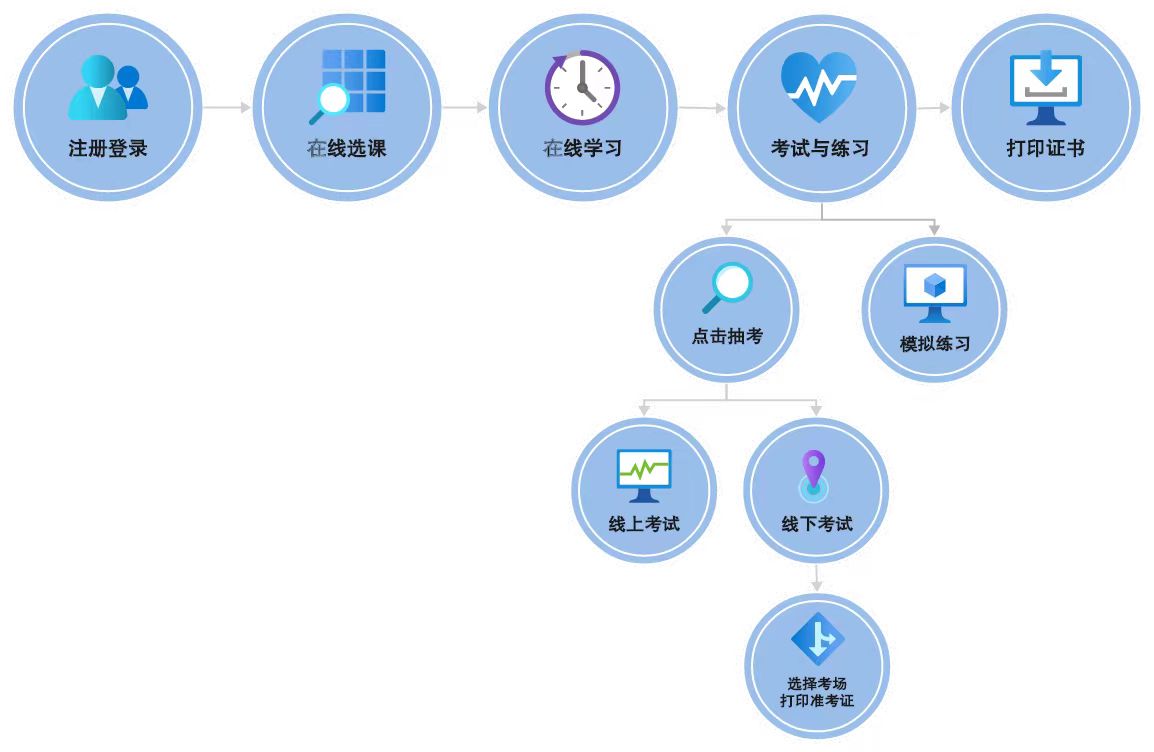 温馨提示：              账号：本人手机号1.新学员注册              密码：本人设置账号：本人手机号/身份证号（建议使用手机号）2.老学员登录               密码：系统默认身份证号后六位（及时修改防止泄密）老学员登录后，请务必在培训平台〔其他事项〕中的“基本信息”版块完善个人资料并保存。           账号：管理员手机号3.单位登录 密码：点击【忘记密码】-点击【单位账号找回】-完善单位信息后，管理员重新设置密码       完善单位注册信息，是单位监督和管理参培人员的必要前提。          